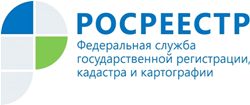 Управление Росреестра по Республике АдыгеяВ Адыгее утверждена Дорожная карта реализации мероприятий по проекту «Наполнение Единого государственного реестра недвижимости необходимыми сведениями» В сентябре руководитель Росреестра Олег Скуфинский доложил Президенту России Владимиру Путину о ключевых направлениях работы ведомства, в том числе сообщил, что Росреестр реализует комплексный план по наполнению Единого государственного реестра недвижимости (далее - ЕГРН) полными и точными сведениями, в его развитие ведомство утвердило «дорожные карты» уже с 74 субъектами Российской Федерации.12 октября 2020 года Главой Республики Адыгея Кумпиловым М.К. и руководителем Управления Росреестра по Республике Адыгея Никифоровой М.И. утверждена Дорожная карта реализации мероприятий по проекту «Наполнение Единого государственного реестра недвижимости необходимыми сведениями» на территории Республики Адыгея (далее – «Дорожная карта»).В «Дорожную карту» включены мероприятия по внесению в ЕГРН недостающих сведений, необходимых для определения кадастровой стоимости объектов недвижимости (категория, вид разрешенного использования земельных участков и др.), отсутствующих сведений о правообладателях недвижимого имущества, организацию комплексных кадастровых работ, установление связей объектов капитального строительства с земельными участками, на которых они расположены, внесение в ЕГРН отсутствующих сведений о границах, в том числе объектов культурного наследия и особо охраняемых природных территориях. Наличие этих сведений в ЕГРН даст возможность их получения посредством использования публичных ресурсов (например, публичной кадастровой карты), обеспечит защиту прав собственников при совершении сделок, реализации инвестиционных и инфраструктурных проектов.